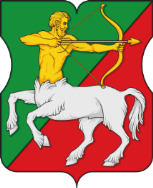 СОВЕТ ДЕПУТАТОВмуниципального округаБУТЫРСКИЙР Е Ш Е Н И Е14.12.2023 № 01-04/17-1 Об отчете главы муниципального округа Бутырский о деятельности органов местного самоуправления за 2022 (4  квартал) и 2023 гг.В соответствии с Законом города Москвы от 6 ноября 2002 года № 56 «Об организации местного самоуправления в городе Москве», Совет депутатов муниципального округа Бутырский решил:Принять к сведению отчет главы муниципального округа Бутырский о деятельности органов местного самоуправления за 2022 (4 квартал) и 2023 гг.Признать работу главы муниципального округа Бутырский Шкловской Н.В. удовлетворительной.Опубликовать настоящее решение в бюллетене «Московский муниципальный вестник» и разместить на официальном сайте www.butyrskoe.ru.Глава муниципального округа Бутырский                          Н.В. Шкловская